Easy Dining Menu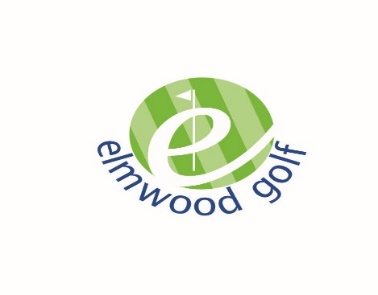 To Begin…Homemade Soup of the Day Served with crusty bread V (GF option available)						           	£3.75															Traditional Cullen SkinkCreamy chowder of smoked haddock, leeks & potatoServed with crusty bread (GF option available)								£4.75	Deep Fried Mozzarella SticksSweet chilli & tomato relish V									£4.75Fairways Haggis FrittersWith caramelised onion chutney (v option available) 							£4.75Breaded Chicken GoujonsWith Cajun mayo dip GF 										£4.85Fairways Favourites…Beer Battered Fillet of North Sea HaddockTartare sauce, clubhouse salad, lemon & fries                                                                         £8.95(GF option available)					Grilled Maple Gammon SteakWith caramelised pineapple, fried farm egg & battered onion rings				*£8.85Steak and Ale PieA casserole of beef & onions slow cooked in ale & topped with crisp butter pastry		*£8.95The Fairways BurgerAngus burger in a brioche bun with bacon, smoked Applewood cheese,                                    £8.95Iceberg mayonnaise, tomato chilli relish, clubhouse salad & fries (GF option available) 					Enchilada; baked in the oven & topped with mozzarella cheese, tomato chilli relish			& garlic mayo 		Choose from Cajun fried Chicken, Beef Chilli or Vegetarian 5 Bean stew			*£8.75Mac ‘n’ CheeseMacaroni made with mature cheddar cheese & served with garlic bread, Clubhouse salad & fries V										£7.95 Whole tail Breaded ScampiTartare sauce, clubhouse salad, lemon & fries							£8.85(* Denotes - served with new potatoes & vegetables, fries or a mixed leaf salad)Sides…Bowl of Fries 												£2.30Cajun fries 												£2.30Beer battered onion rings 										£2.40Clubhouse mixed salad 									           £2.10Garlic bread  									                                 £3.00Garlic bread & cheese									           £3.25Salads & Light Bites…Cold CutsHoney roast Ayrshire ham, chicken & smoked bacon mayo,clubhouse salad, coleslaw & crusty bread								£7.25Baked Jacket Potato & Clubhouse Salad								£5.65Choose from:Tuna & spring onion mayoMature Scottish cheddar & caramelised onion chutneyHoney roast Ayrshire ham & coleslawEgg & cress mayoBaked beans n cheesePrawns Marie RoseChicken & baconSoup or Chowder & Sandwich ComboA freshly prepared sandwich on white or whole-meal bread, clubhouse salad & coleslawSoup Combo 												£6.45Cullen Skink Combo											£6.75 		Choose from:Tuna & spring onion mayoMature Scottish cheddar & caramelised onion chutneyHoney roast Ayrshire hamEgg & cress mayoPrawns Marie RoseChicken & baconFood Allergies & Intolerances:Please make us aware of any special dietary requirements or allergies & we will do our utmost to accommodate you.Many of our dishes can be adapted to be gluten free. Please ask your server for a more detailed list.Although most of our dishes are prepared on the premises, we cannot guarantee that they are free from traces of nuts etc.Prices are inclusive of VAT @ 20%www.elmwoodgolf.co.ukFollow us on Facebook, Twitter & Instagram 